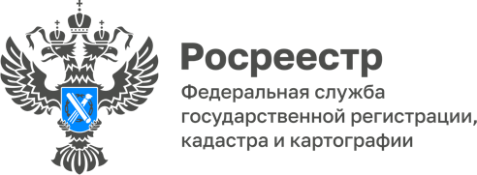 Больше всего ипотек в Сибири оформляют в Красноярском крае!По итогам мая 2023 года Красноярский край первый в Сибири по количеству ипотечных сделок (данные сервиса Домклик).Лидерами среди городов нашего региона являются – Красноярск, Норильск, Ачинск, Минусинск и Сосновоборск.Отметим, что 74% ипотечных сделок приходится на вторичный рынок недвижимости.Материалы подготовлены Управлением Росреестра по Красноярскому краюКонтакты для СМИ:тел.: (391)2-226-756е-mail: pressa@r24.rosreestr.ru«ВКонтакте» http://vk.com/to24.rosreestrTelegram https://t.me/Rosreestr_krsk24Одноклассники https://ok.ru/to24.rosreestr